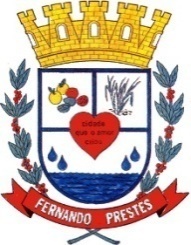 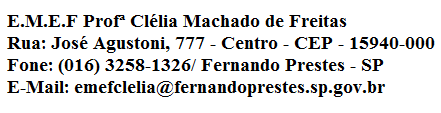 E.M.E F. “PROFESSORA CLÉLIA MACHADO DE FREITAS”PERÍODO: 22/02/2021 A 26/02/2021DISCIPLINA: PORTUGUÊSPROFESSOR (A): ALINEALUNO (A):_____________________________________________1º ANO CData: 22/02/2021ACESSAR O VÍDEO NO YOUTUBE PARA ASSISTIR ÀS AULAS DA SEMANA: https://www.youtube.com/watch?v=phaRs8Xyp1ESEGUNDA –FEIRAPORTUGUÊSASSISTAM AO VÍDEO PARA CONHECEREM AS VOGAIS E O SEU TRAÇADO: https://www.youtube.com/watch?v=6UxBjTP_Q9YATIVIDADE 01: VAMOS COBRIR O PONTILHADO DAS VOGAIS E COLORIR AS FIGURAS.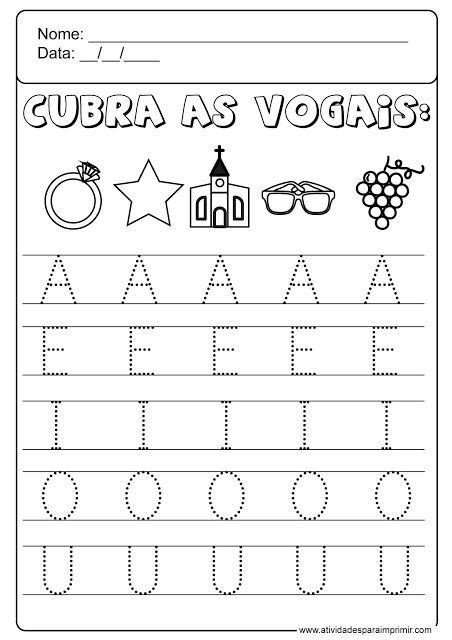 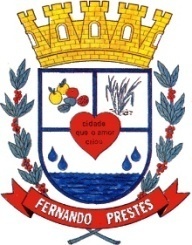 E.M.E F. “PROFESSORA CLÉLIA MACHADO DE FREITAS”PERÍODO: 22/02/2021 A 26/02/2021DISCIPLINA: MATEMÁTICAPROFESSOR (A): ALINEALUNO (A):_____________________________________________1º ANO CData: 23/02/2021TERÇA –FEIRAMATEMÁTICAVAMOS COMPLETAR A TEIA DA ARANHA SEGUINDO OS NÚMEROS EM SEQUÊNCIA.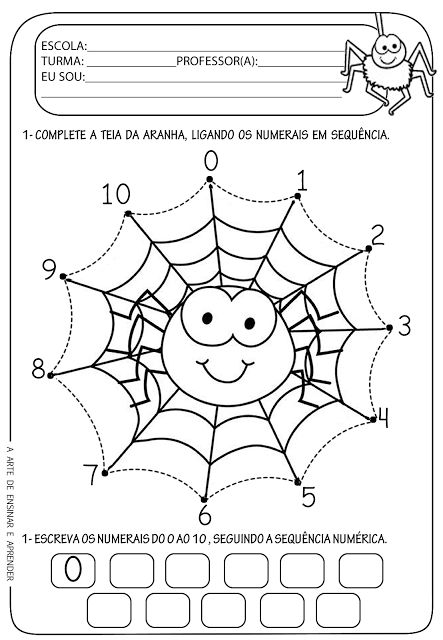 E.M.E F. “PROFESSORA CLÉLIA MACHADO DE FREITAS”PERÍODO: 22/02/2021 A 26/02/2021DISCIPLINA: PORTUGUÊS E MATEMÁTICAPROFESSOR (A): ALINEALUNO (A):_____________________________________________1º ANO CData: 24/02/2021QUARTA –FEIRAPORTUGUÊSVAMOS RECORDAR AS VOGAIS: A – E – I – O – U.ATIVIDADE: ESCREVA A LETRA INICIAL DO NOME DE CADA FIGURA: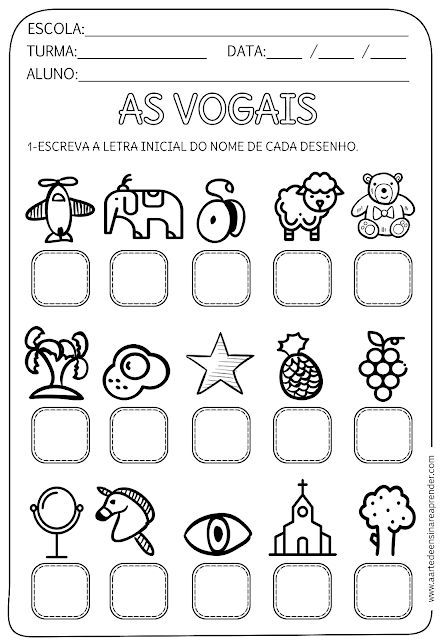 MATEMÁTICAATIVIDADE: PINTE OS QUADRADINHOS CONFORME A QUANTIDADE INDICADA: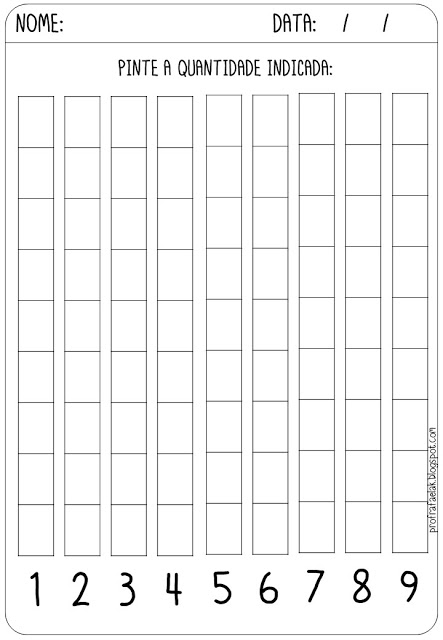 